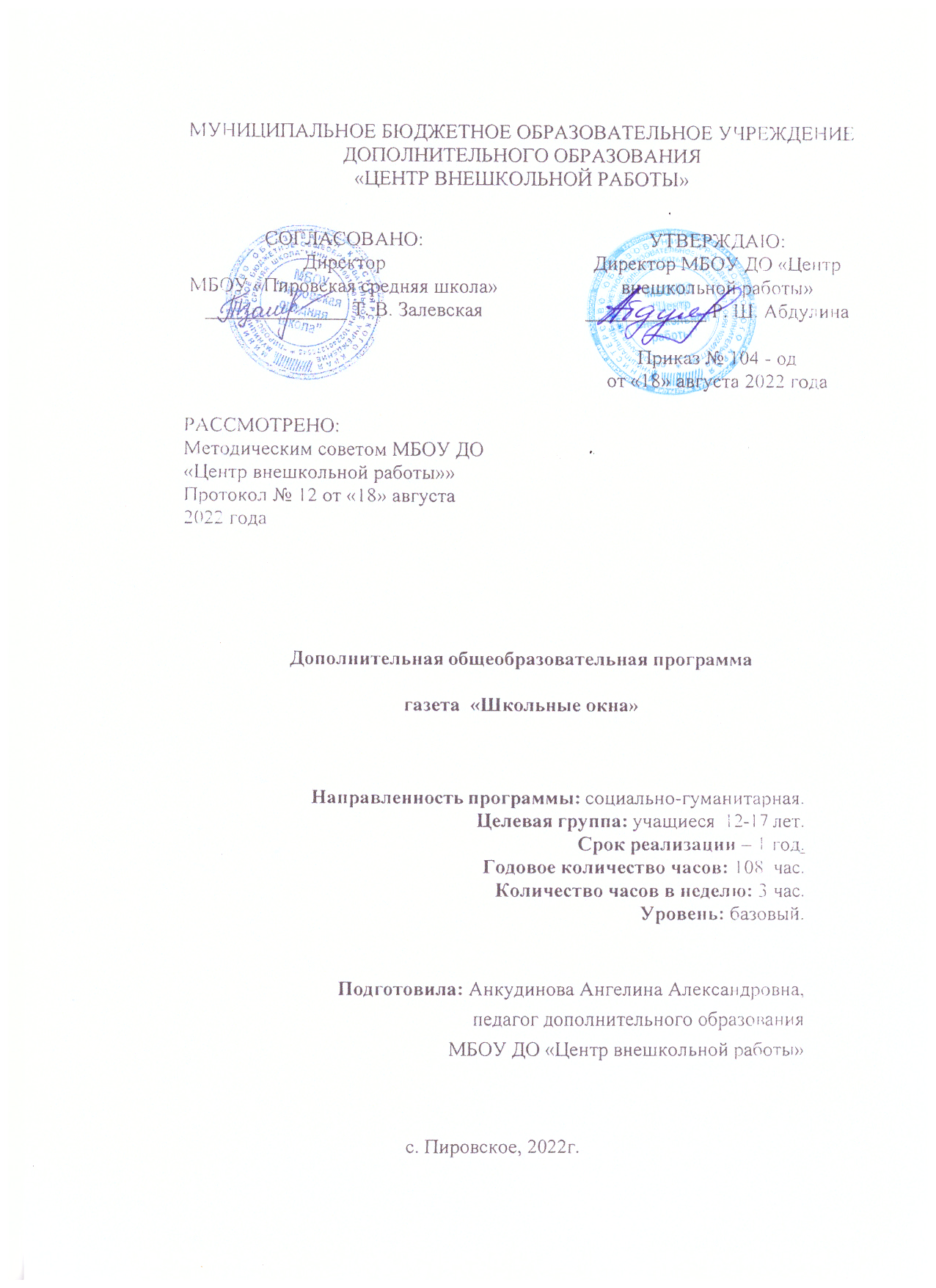 ПОЯСНИТЕЛЬНАЯ ЗАПИСКАПрограмма является модифицированной, составлена на основе типовых (примерных, авторских) программ в соответствии с требованиям следующих нормативных документов:  − Федеральный закон от 29.12.2012 N 273-ФЗ (ред. от 30.12.2021) "Об образовании в Российской Федерации" (с изм. и доп., вступ. в силу с 01.03.2022); − Стратегия развития воспитания в Российской Федерации до 2025 года, утвержденная распоряжением Правительства РФ от 29.05.2015 г. № 996-р.; − Концепция развития дополнительного образования детей до 2030 (Распоряжение Правительства РФ от 31.03.2022 г. № 678-р); − Приказ Министерства просвещения Российской Федерации от 30.09.2020 г. №533 «О внесении изменений в порядок организации и осуществления образовательной деятельности по дополнительным общеобразовательным программам, утвержденный приказом министерства просвещения российской федерации от 09.11.2018 г. №196»; − Приказ Министерства просвещения Российской Федерации от 03.09.2019 г. № 467 «Об утверждении Целевой модели развития региональных систем дополнительного образования детей»; − Приказ Министерства просвещения Российской Федерации от 09.11.2018 г. № 196 «Об утверждении Порядка организации и осуществления образовательной деятельности по дополнительным общеобразовательным программам»; − Приказ Министерства образования и науки Российской Федерации от 23 августа 2017 г. № 816 «Об утверждении Порядка применения организациями, осуществляющими образовательную деятельность, электронного обучения, дистанционных образовательных технологий при реализации образовательных программ»; − Письмо Министерства образования и науки Российской Федерации от 18.11.2015 г. № 09-3242 «О направлении методических рекомендаций по проектированию дополнительных общеразвивающих программ (включая разноуровневые программы); − Письмо Министерства просвещения Российской Федерации от 31.01.2022 № ДГ-245/06 "О направлении методических рекомендаций" (вместе с "Методическими рекомендациями по реализации дополнительных общеобразовательных программ с применением электронного обучения и дистанционных образовательных технологий"); − Письмо Министерства образования и науки Российской Федерации от 28.08.2015 г. № АК-2563/05 «О методических рекомендациях по организации образовательной деятельности с использованием сетевых форм реализации образовательных программ»; − Постановление Главного государственного санитарного врача Российской Федерации от 28.09.2020 г. № 28 «Об утверждении СанПиН 2.4.3648-20 «Санитарно-эпидемиологические требования к организациям воспитания и обучения, отдыха и оздоровления детей и молодежи»;- Устав МБОУ ДО «Центр внешкольной работы».Направленность – социально-гуманитарная. Программа «Школьная газета» имеет социальную направленность. Занятия по данной программе направлены на развитие и становление личности обучающегося, его самореализацию и свободное самовыражение, раскрытие литературного таланта, экспериментальный поиск, развитие фантазии и способности мыслить гибко и четко, укрепление связей с ближайшим социальным окружением (родителями, педагогами). Газета является одним из основных элементов школьного самоуправления. Ребята будут собирать необходимый материал (информацию) для газеты на заданную тему номера. Программа кружка ознакомит ребят с профессиями журналиста, редактора, корреспондента и др. Ребята будут придумывать формат газеты, титульный лист, заголовки, разделы газеты, добывать информацию о школьных мероприятиях, учиться набирать текст на компьютере, что будет стимулировать их познавательную активность, воспитывать здоровый дух в коллективе, способствовать сплочению.Новизна программы заключается в том, что при реализации программы «Школьная газета» происходит не только ознакомление с журналистскими профессиями, но и совершенствуются навыки, полученные во время обучения основам журналистского мастерства, включая детей в систему средств массовой коммуникации общества. Особую значимость данный курс имеет для детей, имеющих активную жизненную позицию, тем самым предоставляя обучающимся широкий спектр возможностей для самореализации и формирования ценностного отношения к процессу познания.Актуальность Школьная газета – это средство общения между школьниками и учителями, позволяющее лучше узнать окружающих людей, их интересы и успехи. Она помогает сформировать гражданскую позицию, воспитать любовь к родному краю и школе, их истории и культуре, приобщает к литературно-исследовательской работе, развивает творческие и коммуникативные способности ее участников.Содержание школьной газеты отражает учебную и внеклассную жизнь и представляет собой так называемую летопись школьной жизни. На её страницах любой ученик может напечатать своё литературное творение, поделиться открытиями, рассказать об интересных людях, мероприятиях, проводимых в классе, школе и городе.Школьная газета - современное средство воспитания патриотизма, формирования активной гражданской позиции, а также средство повышения интереса к учёбе и в целом ко всей школьной жизни. Открывает новые возможности для поддержки интереса школьника как к индивидуальному творчеству, так и к коллективному. Программа «Школьная газета» целесообразна для детей с ограниченными возможностями здоровья для адаптации их в социуме, способствует совершенствованию умения учащихся свободно владеть устной речью, красиво и грамотно формулировать связное высказывание в письменной речи.Адресат программы:Возрастной диапазон детей: Адресат программы: возраст детей, участвующих в реализации программы - 12-17 лет. Набор детей в группы осуществляется независимо от их способностей и умений. Наполняемость групп учащихся составляет 10-15 человекСрок реализации программы:Срок освоения программы - 1 год обучения. Продолжительность реализации программы – 108 часов занятий. Занятия проводятся 2 раза в неделю по 1,5 академическому часу. Режим организации занятий по данной дополнительной общеобразовательной программе определяется календарным учебным графиком и соответствует нормам, утверждённым от 28.09.2020 г. № 28 «Об утверждении СанПиН  2.4.3648-20 «Санитарно-эпидемиологические требования к организациям воспитания и обучения, отдыха и оздоровления детей и молодежи».          Форма обучения – групповая, коллективная.Формы проведения занятий:беседа, игра, чтение и обсуждение статей из газет; экскурсии, обсуждение материалов экскурсий, написание отзывов и статей, подготовка статей для публикации в газете, выпуск школьной газеты.Цель программы: создание условий для формирования и развития у учащихся через создание школьной газеты: · интеллектуальных и практических умений в области журналистики; · интереса к изучению гуманитарных дисциплин (русский язык, литература, история, обществознание); · умения самостоятельно приобретать и применять знания; · творческого мышления, познавательной активности; · способности к словотворчеству, индивидуальных особенностей языкового стиля; · коммуникативных навыков. Занятия в творческом объединении помогут обучающимся познакомиться с журналистикой как профессией и областью литературного творчества.Задачи программы:Образовательные: повышение интереса к учебе через самостоятельную исследовательскую работу;  совершенствование и развитие навыков литературного творчества;  повышение грамотности. Воспитательные: сплочение учащихся в единый коллектив для плодотворной работы;  воспитание информационной культуры;  воспитание деловых качеств и активной жизненной позиции. Развивающие: повышение коммуникативных способностей детей;  повышение статуса детей в школьном коллективе;  развитие и реализация творческих способностей учащихся через журналистскую деятельность. СОДЕРЖАНИЕ ПРОГРАММЫУЧЕБНЫЙ ПЛАНСОДЕРЖАНИЕ ПРОГРАММЫВводное занятие (2 часа)Теория: Ознакомление с направлениями деятельности кружка газета «Школьные окна», цель и задачи. Правила работы и поведения в коллективе. Правила по технике безопасности. Решение организационных вопросов.Практика: Игровые технологии на сплочение коллектива.История журналистики в России (1 час)Теория: Выпуск первой газеты в России. Разнообразие способов печати в процессе развития книгопечатания. Разновидности газет. Начало книгопечатания на Руси.Журналистика как профессия (3 часа)Теория: Формирование представлений о профессии журналиста. Ознакомительная презентация функциональных обязанностей членов редакции газеты. Практика: Выбор приоритетных направлений работы для каждого ребенка в редакции школьной газеты.Мастерская информационных газетных жанров (8 часов)Заметка Теория: Заметка как один из газетных жанров, передающих информацию. Виды заметок: заметка – информация, заметка-благодарность, заметка-критика, заметка на обсуждение. Практика: разбор видов заметок - работа с газетной продукцией в кружке. Работа со справочным материалом буклета «Заметка. Как её написать?» Оформление заметки на выбранную тему. Интервью Теория: Особенности жанра, его виды: интервью – монолог, интервью –диалог, интервьюзарисовка, коллективное интервью, анкета. Практика: обучение кружковцев проведению интервью-диалога (условия, от которых зависит успех интервью, приемы установления доверительных отношений с интервьюируемым, постановка вопросов и их предъявление). Цитирование. Способы передачи чужого высказывания в письменной речи. Работа со справочным материалом буклета «Золотые правила для проведения интервью». Подготовка для публикации интервью на выбранную тему. Репортаж Теория: отличие репортажа от других информационных жанров. Характерные особенности жанра — оперативность, динамичность, наглядность происходящего, активно действующее авторское «я», которое помогает создавать так называемый «эффект присутствия», позволяет читателю как бы находиться рядом с репортером и вместе с ним видеть, ощущать событие. Практика: упражнение кружковцев в написании репортажа на определенную тему, разбор речевых и орфографических ошибок в процессе организации проверки готовых статей, дидактические игры для расширения словарного запаса юного журналиста. Работа со справочным материалом буклета «Я пишу репортаж». Отчёт Теория: Отчёт — это развернутое информационное сообщение о событии сферы окружающей действительности. Главное требование к автору отчета — точность передачи сути высказываний говорящих. Виды отчета. Практика: учить детей составлять прямой информационный отчет о каком-то общешкольном мероприятии (например, интеллектуальной олимпиаде). Самостоятельная работа с документами. Способы сбора информации (анкетирование, опрос, интервью и работа с корреспонденцией) (33 часа) Теория: Основные методы - это наблюдение (два вида наблюдения: открытое и скрытое), работа с документами, интервьирование, опрос, анкетирование. Практика: составление анкет, подготовка и проведение опросов по разным темам, подготовка к интервью. Деловые игры с выбором наиболее доступных и подходящих к обстановке способов сбора информации (применительно к выбранной теме). Переписка. Обработка корреспонденции.Компьютерное редактирование (2 часа) Теория: «Компьютерная вёрстка газеты». Практика: Печатание материала, подбор шрифта, оформление заголовков, выведение материалов на принтер. Обработка фотографий и рисунков в программе Word. Размещение печатных статей и фотоматериалов на страницах макета газеты. Подпись под фотографией (рисунком). Цветовое оформление проекта. Просмотр проектов, их обсуждение. Оформление названия газеты и обработка фотографий с помощью программы Photoshop.Сбор и обработка информации к выпуску школьной газеты, выпуск школьной газеты (30 часа)Практика: Определение рубрик, выбор темы для освещения в газете, написание статьи, обсуждение и проверка на наличие речевых ошибок. Подбор иллюстративного материала.Итоговое занятие (2 час)Теория: Подведение итогов занятий за год. Практика: Анкетирование «Мои успехи в журналистике». Обработка анкет. Награждение самых активных кружковцев.ПЛАНИРУЕМЫЕ РЕЗУЛЬТАТЫЛичностные:- формирование у детей активной жизненной позиции;- формирование умения оценивать ситуации из школьной жизни с точки зрения общечеловеческих норм, нравственных и этических ценностей;-формирование умения выбирать смысловые установки для своих действий и поступков.Метапредметные:- формирование умения планировать, контролировать и оценивать учебные действия в соответствии с поставленной задачей и условием её реализации; - продуктивное сотрудничество (общение, взаимодействие) со сверстниками при решении задач на занятиях; - формировать умение осуществлять информационную, познавательную и практическую деятельность с использованием различных средств коммуникации.Предметные:- познакомятся с основными терминами журналистики; - приобретут первичные навыки работы с содержащейся в текстах информацией в процессе чтения соответствующих возрасту научно-познавательных текстов, инструкций; - получат возможность научиться самостоятельно организовывать поиск информации; - приобретут умение работать в проектном режиме при создании выпусков газеты; - приобретут опыт уважительного отношения к творчеству как своему, так и других людей; - научатся давать самооценку результатам своего труда; - приобретут первый опыт проведения презентаций своих достижений; - приобретут первоначальные навыки работы с ПК в процессе создания школьной газеты; - научатся работать над выполнением заданием редакции как индивидуально, так и согласованно в составе группы юнкоров - научатся распределять работу между участниками проекта; - научатся совместно договариваться о правилах общения и поведения в школе и на занятиях кружка и следовать им; - поймут на доступном школьнику уровне сущность журналистской профессии как социальной, информационной, творческой, ее базовых характеристик, социальных ролей журналиста, качеств личности, необходимых для ответственного выполнения профессиональных функций; - приобретут первичные навыки готовности слушать собеседника и вести диалог; признавать возможность существования различных точек зрения и права каждого иметь свою; излагать свое мнение и аргументировать свою точку зрения и оценку событий.Раздел 2. КОМПЛЕКС ОРГАНИЗАЦИОННО-ПЕДАГОГИЧЕСКИХ УСЛОВИЙ2.1. Календарный учебный график Запланируйте экскурсию в «Зарю»УСЛОВИЯ РЕАЛИЗАЦИИ ПРОГРАММЫКадровое	обеспечение	организации	программы	– занятия ведет педагог дополнительного образования Анкудинова Ангелина АлександровнаМатериально-техническое оснащение:устройство с функцией кадровой съёмки (фотоаппарат / телефон);штатив (на который будет крепится устройство);настольная лампа;компьютер	с	программой	для	обработки	отснятого материала	(монтаж осуществляется в программе Movie Maker);микрофон, подключенный к компьютеру для записи голоса (звуковое решение мультфильма);художественные и иные материалы для создания изображений (бумага, краски, кисти, карандаши, фломастеры, ножницы, проволока и другие).флеш-накопители для записи и хранения материалов;_       проектор с экраном или монитор компьютера.Информационное обеспечение материалы к занятиям (статьи, аудио-, видеоматериалы);подборка музыкальных произведений (для звукового оформления мультфильма);газетные статьи (новости, рецензии, очерки), периодическая печать (журналы)видео (сюжеты о профессии журналиста)Кадровое обеспечение: программу реализовывает педагог дополнительного образования Анкудинова Ангелина Александровна. На занятия приглашаются учителя русского языка и литературы, редакторы районной газеты «Заря».ФОРМЫ АТТЕСТАЦИИ И ОЦЕНОЧНЫЕ МАТЕРИАЛЫВходная и заключительная диагностика проводятся (в начале и в конце года).- Входной контроль проводится в начале учебного года. Отслеживается уровень подготовленности обучающихся. Проводится в форме собеседования и выполнения практических заданий. После анализа результатов первоначального контроля проводится корректировка тематических планов, пересматриваются учебные задания, если это необходимо.- Итоговый контроль проводится в конце учебного года. Цель его проведения - определение уровня усвоения программы каждым учеником. Формы проведения: опрос обучающихся, анкетирование. Формы контроля:самостоятельные работы по написанию статей;творческие задания;выпуск газет.Результативность образовательной деятельности определяется способностью обучающихся на каждом этапе расширять круг задач на основе использования полученной в ходе обучения информации и навыков.МЕТОДИЧЕСКИЕ МАТЕРИАЛЫВ основе программы – методы и приемы, способствующие развитию художественно-эстетического вкуса учащихся, навыков межличностного общения, реализации творческого потенциала.Образовательный процесс включает в себя следующие методы обучения:- репродуктивный (воспроизводящий);-  иллюстративный (объяснение	сопровождается	демонстрацией	наглядного материала);-проблемный (педагог ставит проблему и вместе с детьми ищет пути ее решения).Методические обеспечение. Программа разработана с учётом трёх основных компонентов деятельности:гуманизация педагогического процесса;индивидуализация и дифференцированный подход;демократизация.     Это дает возможность педагогу в рамках реализации данной программы достичь поставленную цель и решить педагогические задачи; а также дать возможность каждому обучающемуся – члену волонтёрского объединения, раскрыть свои организаторские способности, реализоваться в разнообразной деятельности, самоутвердиться как личность и часть коллектива. Главным для педагога является стремление направить ребят на такую деятельность, в ходе которой они смогут ощутить свою самостоятельность, успешность, удовольствие от проделанной работы, удовольствие от общения.     При работе с подростками, образовательный процесс предполагает диалектическое единство содержания, методов и организационных форм обучения: игровые методы;наглядно-словесные методы;методы диагностики: метод упражнения, работа с методической литературой,самостоятельная работа;     С целью усиления влияния обучения на формирование познавательного, нравственного, коммуникативного, эстетического и физического потенциалов молодежи, на развитие и проявление их индивидуальных особенностей используются разнообразные формы проведения занятий:занятие – экскурсия;занятие – путешествие;занятие – исследование;занятие – лекция;ЛитератураНормативные документы в сфере дополнительного образования детей:Федеральный закон «Об образовании в Российской Федерации» от 29.12.2012 г. №273.Приказ Министерства образования и науки РФ №196 от 09.11.2018 г. «Об утверждении порядка, организации и осуществления образовательной деятельности по дополнительным образовательным программам».Учебно–методическая литература для педагога:1. Кеворков В.В. Рекламный текст. М., 2018.Система средств массовой информации России. МГУ им. М.В. Ломоносова, 2017, факультет журналистики / Под ред. проф. Я.Н. Засурского.2. Маленкова. Л.И. Человековедение. М., 2017. Работа современного репортера. МГУ им. М.В. Ломоносова, 2014.3. Правовое поле журналиста. Справочник. М., 2016. 4. Розенталь Д.Э.. Практическая стилистика русского языка.м., 2019.5. Шкопоров Н.Б. Как психологически правильно брать интервью.М.,2018. Литература для родителей и обучающихся:1. Кожина М.Н. Стилистика русского языка. -М., 2017 2. Литературная энциклопедия терминов и понятий/ Гл. ред. и сост. А.Н. Николюкин.- М., 20193. Розенталь Д.Э. А как лучше сказать? – М., 20174. Розенталь Д.Э., Голуб И.Б. Занимательная стилистика. – М., 20165. Сопер П.Л. Основы искусства речи. – М., 2019ПриложениеКАЛЕНДАРНО – ТЕМАТИЧЕСКОЕ ПЛАНИРОВАНИЕ№ п/пНазвание раздела, темыКоличество часовКоличество часовКоличество часовФормы аттестации/контроля№ п/пНазвание раздела, темыВсегоТеорияПрактикаФормы аттестации/контроля1Вводное занятие211Беседа2История журналистики в России11-Беседа3Журналстика как профессия321Демонстрация видео сюжетов4Мастерская информационных газетных жанров (заметка, интервью, репортаж, отчёт)844Беседа5Способы сбора информации (анкетирование, опрос, интервью и работа с корреспонденцией) 33627Творческаяработа6Подготовка статей для школьной газеты27324Творческаяработа7Компьютерное редактирование211Творческая работа8Сбор и обработка информации к выпуску  школьной газеты, выпуск школьной газеты30-30Творческаяработа9Итоговое занятие211Беседа ИТОГОИТОГО1082187Год обученияДата начала занятийДата окончания занятийКоличество учебных недельКоличество учебных днейКоличество учебных часовРежим занятийСроки проведения итоговой аттестации2022-2023уч.год01.09.2022г.31.05.2023г.36361081,5акад. часаАпрель – майТема.Кол-во часовКол-во часовКол-во часовДата (план)Дата (факт)Тема.ВсегоТеорияПрактикаДата (план)Дата (факт)Вводное занятие (2 часа)Вводное занятие (2 часа)Вводное занятие (2 часа)Вводное занятие (2 часа)Вводное занятие (2 часа)Вводное занятие (2 часа)Инструктаж	по	технике безопасности, поведению в кабинете.11-Беседа Понятие о школьной газете. Игровые технологии на сплочение коллектива.1-1История Журналистики в России (1 час)История Журналистики в России (1 час)История Журналистики в России (1 час)История Журналистики в России (1 час)История Журналистики в России (1 час)История Журналистики в России (1 час)Показ и обсуждение презентации по теме:- История Журналистики в России.11-Журналистика как профессия (3 часа)Журналистика как профессия (3 часа)Журналистика как профессия (3 часа)Журналистика как профессия (3 часа)Журналистика как профессия (3 часа)Журналистика как профессия (3 часа) Работа в редакции (беседа)11-Юнкор школьной газеты1-1Посвящение в юные журналисты11-Мастерская информационных газетных жанров (заметка, интервью, репортаж, отчёт)  (8 часов)Мастерская информационных газетных жанров (заметка, интервью, репортаж, отчёт)  (8 часов)Мастерская информационных газетных жанров (заметка, интервью, репортаж, отчёт)  (8 часов)Мастерская информационных газетных жанров (заметка, интервью, репортаж, отчёт)  (8 часов)Мастерская информационных газетных жанров (заметка, интервью, репортаж, отчёт)  (8 часов)Мастерская информационных газетных жанров (заметка, интервью, репортаж, отчёт)  (8 часов)Виды заметок 11-«Заметка. Как её написать?»1-1Особенности интервью, его виды.11-Работа со справочным материалом буклета «Золотые правила для проведения интервью».1-1Характерные особенности репортажа. 11-Работа со справочным материалом буклета «Я пишу репортаж».1-1Виды отчета11-Составление прямого информационного отчета о каком-то общешкольном мероприятии.1-1Способы сбора информации (анкетирование, опрос, интервью и работа с корреспонденцией) (33 часа)Способы сбора информации (анкетирование, опрос, интервью и работа с корреспонденцией) (33 часа)Способы сбора информации (анкетирование, опрос, интервью и работа с корреспонденцией) (33 часа)Способы сбора информации (анкетирование, опрос, интервью и работа с корреспонденцией) (33 часа)Способы сбора информации (анкетирование, опрос, интервью и работа с корреспонденцией) (33 часа)Способы сбора информации (анкетирование, опрос, интервью и работа с корреспонденцией) (33 часа)Как находить нужную информацию.11-Как находить нужную информацию.11-Поиск информация в разных источниках1-1Поиск информация в разных источниках1-1Что такое анкетирование? 11-Как подготовить и провести анкетирование11-Как подготовить и провести анкетирование1-1Разработка анкет на нужную тему11-Проведение анкетирования и обработка результатов1-1Проведение анкетирования и обработка результатов11-Подготовка к опросу11Подготовка к опросу1-1Проведение опроса 1-1Подготовка к интервью 1-1Подготовка к интервью1-1Организация и проведение интервью 1-1Организация и проведение интервью1-1Организация и проведение интервью1-1Обработка информации 1-1Обработка информации1-1Сбор и обработка информации к выпуску  школьной газеты1-1Сбор и обработка информации к выпуску  школьной газеты1-1Сбор и обработка информации к выпуску  школьной газеты1-1Сбор и обработка информации к выпуску  школьной газеты1-1Сбор и обработка информации к выпуску  школьной газеты1-1Сбор и обработка информации к выпуску  школьной газеты1-1Сбор и обработка информации к выпуску  школьной газеты1-1Сбор и обработка информации к выпуску  школьной газеты1-1Сбор и обработка информации к выпуску  школьной газеты1-1Сбор и обработка информации к выпуску  школьной газеты1-1Сбор и обработка информации к выпуску  школьной газеты1-1Сбор и обработка информации к выпуску  школьной газеты1-1Сбор и обработка информации к выпуску  школьной газеты1-1                                                          Подготовка статей для школьной газеты (27 час.)                                                          Подготовка статей для школьной газеты (27 час.)                                                          Подготовка статей для школьной газеты (27 час.)                                                          Подготовка статей для школьной газеты (27 час.)                                                          Подготовка статей для школьной газеты (27 час.)                                                          Подготовка статей для школьной газеты (27 час.)Что такое статья? 11-Как создавать статью для газеты?1-1Как создавать статью для газеты?11-Учимся создавать статью1-1Учимся создавать статью1-1Подготовка статей для школьной газеты1-1Подготовка статей для школьной газеты1-1Подготовка статей для школьной газеты1-1Подготовка статей для школьной газеты1-1Подготовка статей для школьной газеты1-1Подготовка статей для школьной газеты1-1Подготовка статей для школьной газеты1-1Подготовка статей для школьной газеты11-Подготовка статей для школьной газеты1-1Подготовка статей для школьной газеты1-1Подготовка статей для школьной газеты1-1Подготовка статей для школьной газеты1-1Подготовка статей для школьной газеты1-1Подготовка статей для школьной газеты1-1Подготовка статей для школьной газеты1-1Подготовка статей для школьной газеты1-1Подготовка статей для школьной газеты1-1Подготовка статей для школьной газеты1-1Подготовка статей для школьной газеты1-1Подготовка статей для школьной газеты1-1Подготовка статей для школьной газеты1-1Подготовка статей для школьной газеты1-1Компьютерное редактирование (2 часа)Компьютерное редактирование (2 часа)Компьютерное редактирование (2 часа)Компьютерное редактирование (2 часа)Компьютерное редактирование (2 часа)Компьютерное редактирование (2 часа)Учимся редактировать текст в программе Word.11-Оформление названия газеты и обработка фотографий с помощью программыPhotoshop1-1Сбор и обработка информации к выпуску школьной газеты, выпуск школьной газеты (30 часов)Сбор и обработка информации к выпуску школьной газеты, выпуск школьной газеты (30 часов)Сбор и обработка информации к выпуску школьной газеты, выпуск школьной газеты (30 часов)Сбор и обработка информации к выпуску школьной газеты, выпуск школьной газеты (30 часов)Сбор и обработка информации к выпуску школьной газеты, выпуск школьной газеты (30 часов)Сбор и обработка информации к выпуску школьной газеты, выпуск школьной газеты (30 часов)Сбор и обработка информации к выпуску школьной газеты1-1Сбор и обработка информации к выпуску школьной газеты1-1Сбор и обработка информации к выпуску школьной газеты1-1Сбор и обработка информации к выпуску школьной газеты1-1Сбор и обработка информации к выпуску школьной газеты1-1Сбор и обработка информации к выпуску школьной газеты1-1Сбор и обработка информации к выпуску школьной газеты1-1Сбор и обработка информации к выпуску школьной газеты1-1Сбор и обработка информации к выпуску школьной газеты1-1Сбор и обработка информации к выпуску школьной газеты1-1Сбор и обработка информации к выпуску школьной газеты1-1Сбор и обработка информации к выпуску школьной газеты1-1Сбор и обработка информации к выпуску школьной газеты1-1Сбор и обработка информации к выпуску школьной газеты1-1Сбор и обработка информации к выпуску школьной газеты1-1Сбор и обработка информации к выпуску школьной газеты1-1Создание газетных статей1-1Создание газетных статей1-1Создание газетных статей1-1Создание газетных статей1-1Редактирование текста1-1Редактирование текста1-1Редактирование текста1-1Редактирование текста1-1Оформление, дизайн газеты1-1Оформление, дизайн газеты1-1Оформление, дизайн газеты1-1Оформление, дизайн газеты1-1Выпуск школьных газет1-1Выпуск школьных газет1-1Итоговое занятие.«Мои успехи в журналистике»111ИТОГО:1082187